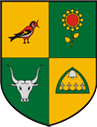 Tengelici Polgármesteri HivatalAdatkezelési tájékoztató1. BevezetőÜdvözöljük Önt Honlapunkon!Az adatkezelési folyamataink átláthatósága érdekében készítettük el jelen adatkezelési tájékoztatót, amit folyamatosan frissítünk, hogy mindig naprakész és pontos információkat nyújthassunk a közigazgatási szolgáltatást igénybe vevők részére arról, mi és miért történik a részünkre átadott személyes adatokkal.Ebből a tájékoztatóból megismerheti, hogy a Tengelici Polgármesteri Hivatallal való kapcsolata során, pontosan ki kezeli az Ön adatait, miért kezeli azokat és azt is, hogy milyen jog alapján kezelhetik ezeket a személyes adatokat. Információkat nyújtunk arról, hogy kik férhetnek hozzá az Ön adataihoz és miért. Megismerheti milyen jogai vannak és azokat hogyan érvényesítheti.Szolgáltatásaink igénybevétele, használata során az érintettek személyes adatokat juttatnak el hozzánk. Ezek a személyes adatok szükségesek szolgáltatásaink nyújtásához, így a legtöbb esetben a közigazgatási feladatok igénybevétele teszi jogszerűvé az általunk végzett adatkezelést.Az Adatkezelő a tudomására jutó személyes adatokat mindenkor az Európai Parlament és a Tanács (EU) 2016/679 Rendeletének (GDPR), az információs önrendelkezési jogról és az információszabadságról szóló 2011. évi CXII. törvénynek (Info tv.), a Polgári Törvénykönyvről szóló 2013. évi V. törvénynek (Ptk.), az információs társadalommal összefüggő szolgáltatások egyes kérdéseiről szóló 2001. évi CVIII. törvénynek és a jelen Tájékoztatóban foglaltaknak megfelelően, kizárólag az adatkezeléssel elérendő célhoz elengedhetetlenül szükséges mértékben kezeli.Az Adatkezelő fenntartja magának a jogot a jelen Tájékoztató rendelkezéseinek megváltoztatására. A módosításokról az Adatkezelő a Weboldalon rövid felhívás útján vagy változás jellegétől függően közvetlenül értesíti az érintetteket. Amennyiben az érintett a tájékoztatást követően továbbra is igénybe veszi az Adatkezelő szolgáltatásait, az a Tájékoztató módosított rendelkezései elfogadásának minősül. A jelen Tájékoztató nem terjed ki olyan honlapok adatkezelésére, melyekre a Weboldalon elhelyezett hivatkozás vezet, valamint az olyan személyek adatkezelésére, amelyeknek az Adatkezelő a személyes adatokat továbbítja.Az Adatkezelő a jelen Tájékoztatónak megfelelően kezeli a közvetlenül az érintettektől gyűjtött és a más adatkezelőktől kapott személyes adatokat is. Ha jogos érdekeink érvényesítése miatt végzünk adatkezelést, akkor az adatkezelést megelőzően minden esetben érdekmérlegelési tesztet végzünk.A közigazgatási szolgáltatásaink sikeres teljesítése érdekében bizonyos esetekben harmadik félnek is továbbítjuk az adatokat, (például informatikai rendszert üzemeltető partnereinkhez, kormányzati adatbázisokba). Hasonlóan elkerülhetetlen az adatok használata jogi kötelezettségeink teljesítéséhez (például jogszabály írja elő, hogy számlát kell kiállítanunk vásárlóinknak és ezekhez a számlákhoz a könyvelőnk is hozzáférhet, illetve állami szervezetek informatikai rendszereiben rögzítjük az adatokat,).A szolgáltatásaink biztosítása során kötelezettséget vállalunk arra, hogy az általunk végzett adatkezelés minden esetben a jelen tájékoztató dokumentumban leírtak szerint és a hatályos jogszabályoknak megfelelve történik.Az adatkezelési műveleteink és a tájékoztató anyagjaink összeállítása során legfőképp a következő jogszabályokat vesszük alapul:Az információs önrendelkezési jogról és információszabadságról szóló 2011. évi CXII. törvény (röviden: Infó tv.)Az Európai Parlament és a Tanács (EU) 2016/679 rendelete a természetes személyeknek a személyes adatok kezelése tekintetében történő védelméről és az ilyen adatok szabad áramlásáról, valamint a 95/46/EK rendelet hatályon kívül helyezéséről (általános adatvédelmi rendelet, röviden: GDPR)A Tengelici Polgármesteri Hivatal fenntartja magának a jogot jelen tájékoztató bármikori megváltoztatására. Természetesen az esetleges változásokról kellő időben értesíti az érintetteket.2. Ki az adatkezelő?A szolgáltatásaink igénybevétele és épületeink, rendezvényeink látogatása során Ön személyes adatokat közöl velünk. Mi jogi megfogalmazásban adatkezelőként végezzük az Ön személyes adatainak a kezelését a törvényektől ránk ruházott kötelezettségként mi határozzuk meg az adatkezelés céljait és eszközeit.Az adatok kezelője: Tengelici Polgármesteri HivatalCím: 7054 Tengelic, Rákóczi u. 11.Telefon: (36) 06-74/432-122E-mail: tengelicpolghiv@t-online.huWeb: https://tengelic.hu/3. Adatvédelmi tisztviselőHivatalunk a GDPR 37. cikke alapján az adatvédelmi tisztviselő kijelölésének eleget téve az alábbi személyt bízta meg. Maxentrop Kft. címe: 7174 Kéty, Petőfi u.2/A, e-mail: dpo@maxentropia.hu4. A személyes adatok kezelésének célja és jogalapjaSzemélyes adatokat kizárólag jogszerűen, tisztességesen, az ügyfeleink számára átlátható módon kezelünk. Csak egyértelmű céllal gyűjtünk adatokat, amiről tájékoztatjuk is az érintetteket.Soha nem gyűjtünk több adatot, mint amire szükség van a cél eléréshez. Mindent megteszünk annak érdekében, hogy az általunk kezelt adatok pontosak és naprakészek legyenek, a helytelen adatokat a lehető legrövidebb idő alatt helyesbítjük vagy töröljük.Az adatokat csak korlátozott ideig tároljuk, ha már nincs szükség a tárolásukra, akkor töröljük vagy szükség szerint anonimizáljuk azokat.Szolgáltatásaink csak 14. életévét betöltött személyektől gyűjt adatokat. Ha 14 év alatti személy adatait csak szülői felügyeletet gyakorló hozzájárulásával kezeljük.Adatkezelési tevékenységeinket a következő táblázatban foglaltuk össze:A közhatalmai feladatokkal kapcsolatos részletes adatkezelések leírását az alábbi linkeken tekintheti meg:Hatósági-igazgatási ügyekPénzügyi Csoport ügyekAdóigazgatási ügyek5. Biztonsági intézkedésekAdatkezelési tevékenységeink végzése közben mindent megteszünk annak érdekében, hogy adatai biztonságát megőrizzük. Ennek érdekében kiemelt célunk,hogy adataihoz csak olyan munkatársaink és partnereink férjenek hozzá, akik tervezetten kaptak erre jogosultságot,hogy megakadályozzuk személyes adatai jogosulatlan elérését, jogosulatlan megváltoztatását, jogosulatlan nyilvánosságra hozatalát vagy jogosulatlan törlését,hogy adatait pontosan őrizzük meg, kerülve az adatvesztést, probléma esetén pedig képesek legyünk az adatokat visszaállítani,hogy egy esetlegesen előforduló adatvédelmi incidens esetén a hatóságok és az érintettek is mielőbb értesítést kapjanak.Hivatalunkban a kezelt adatok védelme érdekében a tudomány és a technológia állásának figyelembevételével megfelelő technikai és szervezési intézkedéseket hajt végre az adatbiztonság garantálása érdekében, többek között:Felelős megbízottjaink, munkatársaink legfrissebb biztonsági frissítéssel rendelkező operációs rendszereket és szoftvereket használnak feladataik végzése során.E-mail kiszolgálónk Transport Layer Security (TLS) segítségével titkosítja a kommunikációt.A biztonsági mentéseinket titkosítjuk.A már nem szükséges személyes adatokat töröljük vagy statisztikai célokra történő felhasználás miatt anonimizáljuk.Tárhelyszolgáltatónk szerverei biztonságos adatközpontban üzemelnek.Biztonsági intézkedéseinket rendszeresen felülvizsgáljuk, a szükséges teendőket belső Biztonsági szabályzatunkban rögzítjük és munkatársaink mindig az aktuális szabályzattal összhangban végzik feladataikat. A Hivatal a személyes adatokat a székhelyén, telephelyein található informatikai eszközein, valamint a tárhelyszolgáltató biztonságos adatközpontban elhelyezett szerverein tárolja.6. Adatok továbbítása és adatfeldolgozókAz informatikai rendszerek technikai üzemeltetéséhez, külső szolgáltatót veszünk igénybe. Az alábbi táblázatban láthatja, hogy kinek továbbítjuk az adatokat, kivel végzünk esetleg közös adatkezelést, illetve milyen adatfeldolgozókat veszünk igénybe.7. Harmadik országba történő adattovábbításA Tengelici Polgármesteri Hivatal nem továbbítja az általa gyűjtött személyes adatokat az EU-kívüli harmadik országba. Ha mégis, akkor az érintett tájékoztatása mellett, szerződésben megköveteli a harmadik országbeli partnerétől, hogy az adatkezelésben feleljen meg az (EU) 2016/679 rendeletének.8. Az érintettek jogaiTájékoztatjuk, hogy Ön az adatkezelés során EU általános adatvédelmi rendelete (EU GDPR) értelmében érintettként az alábbi jogokkal rendelkezik személyes adatainak kezelésével kapcsolatban.8.1 Tájékoztatáshoz való jogA Tengelici Polgármesteri Hivatal megfelelő intézkedéseket hoz annak érdekében, hogy az érintettek részére a személyes adatok kezelésére vonatkozó, a GDPR 13. és a 14. cikkben említett valamennyi információt és a 15–22. és 34. cikk szerinti minden egyes tájékoztatást tömör, átlátható, érthető és könnyen hozzáférhető formában, világosan és közérthetően megfogalmazva nyújtsa.8.2 Személyes adatokhoz való hozzáférésÖn írásban kérheti az általunk tárolt személyes adatainak a másolatát, akár az összeset, akár specifikusan adott ügylettel kapcsolatosan, feltéve, ha végzünk adatkezelést az Ön személyes adataival. A következő információkat is továbbítjuk az ön által kér módon, ha Ön hozzáférést kér az általunk kezelt személyes adataihoz:az adatkezelés célját és jogalapjátaz érintett személyes adatok kategóriáitazon címzettek vagy címzettek kategóriáit, akikkel, illetve amelyekkel a személyes adatokat közöltük, vagy közölni fogjukadott esetben a személyes adatok tárolásának tervezett időtartamát, vagy ha ez nem lehetséges, ezen időtartam meghatározásának szempontjaita további jogainak ismertetőjét (helyesbítés, törlés vagy korlátozás és tiltakozás)felügyeleti hatósághoz történő panasz benyújtásának lehetőségét és módjátEzeknek az információknak a birtokában Ön megtudhatja hogyan és miért használjuk az adatait, illetve megbizonyosodhat arról, hogy jogszerűen végezzük az adatkezelést.8.3 Személyes adatok helyesbítéseHa valamilyen adat hibásan szerepel adatbázisunkban vagy az Ön adataiban változás történt, akkor kérésére frissítjük az adatokat.8.4 Személyes adatok törléseKérheti tőlünk, hogy töröljük az általunk tárolt személyes adatait. Kérésére töröljük, vagy anonimizáljuk az adatait, de csak akkor, ha már nincs szükség azokra abból a célból, ami miatt eredetileg gyűjtöttük, vagy nincs szükségünk azokra jogi kötelezettségeink teljesítéséhez.8.5 Személyes adatok kezelésének korlátozásaA korlátozás azt jelenti, hogy a személyes adatait a tárolás kivételével csak az Ön hozzájárulásával, vagy jogi igények előterjesztéséhez, érvényesítéséhez vagy védelméhez, vagy más természetes vagy jogi személy jogainak védelme érdekében, vagy az Unió, illetve valamely uniós tagállam közérdekéből lehet kezelni. Kérheti tőlünk az adatai kezelésének korlátozását az alábbiak esetén:ha vitatja az adatok pontosságát, akkor korlátozhatja az adatkezelést arra az időtartamra, amíg ellenőrizzük az adatok pontosságátha az adatkezelés jogellenes, de törlés helyett csak korlátozni szeretné az adatkezeléstha nekünk már nincs szükségünk az adatokra, de Ön igényli azokat jogi igényeinek előterjesztéséhez, érvényesítéséhez vagy védelméhezha Ön tiltakozott az adatkezelés ellen, akkor a korlátozás arra az időtartamra vonatkozik, amíg megállapításra nem kerül, hogy a mi jogos indokaink elsőbbséget élveznek-e az Ön jogos indokaival szemben8.6 Tiltakozás a személyes adatok kezelése ellenBizonyos esetekben Ön jogosult arra, hogy tiltakozzon személyes adatainak kezelése ellen, például, ha az adatkezelésünk jogalapja jogos érdek. Ebben az esetben személyes adatait nem kezelhetjük tovább, kivéve, ha bizonyítjuk, hogy az adatkezelést olyan kényszerítő erőjű jogos okok indokolják, amelyek elsőbbséget élveznek az Ön érdekeivel, jogaival és szabadságaival szemben, vagy amelyek jogi igények előterjesztéséhez, érvényesítéséhez vagy védelméhez kapcsolódnak.8.7 AdathordozhatóságÖn jogosult arra, hogy a személyes adatait tagolt, széles körben használt, géppel olvasható formátumban megkapja, továbbá jogosult arra, hogy ezeket az adatokat egy másik adatkezelőnek továbbítsa, feltéve, ha az adatkezelés jogalapja hozzájárulás vagy szerződés teljesítése és az adatkezelés automatizált módon történik.8.8 Automatizált döntéshozatal egyedi ügyekben, beleértve a profilalkotástÖn jogosult arra, hogy ne terjedjen ki önre az olyan, kizárólag automatizált adatkezelésen – ideértve a profilalkotást is – alapuló döntés hatálya, amely önre nézve joghatással járna vagy önt, hasonlóképpen jelentős mértékben érintené.8.9 Visszavonás jogaÖn jogosult arra, hogy hozzájárulását bármikor visszavonja9. Jogérvényesítés panasz benyújtásának módjaA jelen adatkezelésről élhet egyéb, jogszabályokban meghatározott jogaival, ha ilyenek léteznek az adatkezelő fenti Tengelici Polgármesteri Hivatal elérhetőségein keresztül, írásban. Valamint jogainak megsértése esetén bírósághoz is fordulhat. Továbbá fordulhat a lakóhelye szerinti bírósághoz, továbbá a Nemzeti Adatvédelmi és Információszabadság Hatósághoz, melynek elérhetőségei: 1055 Budapest, Falk Miksa utca 9-11. Levelezési címe: 1363 Budapest, Pf. 9. Telefon: +36-1-3911400, Telefax: +36-1-3911410, Web: https://naih.hu, E-mail: ugyfelszolgalat@naih.hu, Online ügyindítás: https://naih.hu/online-uegyinditas.html11. Fogalmak1. „személyes adat”: azonosított vagy azonosítható természetes személyre („érintett”) vonatkozó bármely információ; azonosítható az a természetes személy, aki közvetlen vagy közvetett módon, különösen valamely azonosító, például név, szám, helymeghatározó adat, online azonosító vagy a természetes személy testi, fiziológiai, genetikai, szellemi, gazdasági, kulturális vagy szociális azonosságára vonatkozó egy vagy több tényező alapján azonosítható;2. „adatkezelés”: a személyes adatokon vagy adatállományokon automatizált vagy nem automatizált módon végzett bármely művelet vagy műveletek összessége, így a gyűjtés, rögzítés, rendszerezés, tagolás, tárolás, átalakítás vagy megváltoztatás, lekérdezés, betekintés, felhasználás, közlés továbbítás, terjesztés vagy egyéb módon történő hozzáférhetővé tétel útján, összehangolás vagy összekapcsolás, korlátozás, törlés, illetve megsemmisítés;3. „az adatkezelés korlátozása”: a tárolt személyes adatok megjelölése jövőbeli kezelésük korlátozása céljából;4. „profilalkotás”: személyes adatok automatizált kezelésének bármely olyan formája, amelynek során a személyes adatokat valamely természetes személyhez fűződő bizonyos személyes jellemzők értékelésére, különösen a munkahelyi teljesítményhez, gazdasági helyzethez, egészségi állapothoz, személyes preferenciákhoz, érdeklődéshez, megbízhatósághoz, viselkedéshez, tartózkodási helyhez vagy mozgáshoz kapcsolódó jellemzők elemzésére vagy előre jelzésére használják;5. „álnevesítés”: a személyes adatok olyan módon történő kezelése, amelynek következtében további információk felhasználása nélkül többé már nem állapítható meg, hogy a személyes adat mely konkrét természetes személyre vonatkozik, feltéve, hogy az ilyen további információt külön tárolják, és technikai és szervezési intézkedések megtételével biztosított, hogy azonosított vagy azonosítható természetes személyekhez ezt a személyes adatot nem lehet kapcsolni;6. „nyilvántartási rendszer”: a személyes adatok bármely módon – centralizált, decentralizált vagy funkcionális vagy földrajzi szempontok szerint – tagolt állománya, amely meghatározott ismérvek alapján hozzáférhető;7. „adatkezelő”: az a természetes vagy jogi személy, közhatalmi szerv, ügynökség vagy bármely egyéb szerv, amely a személyes adatok kezelésének céljait és eszközeit önállóan vagy másokkal együtt meghatározza; ha az adatkezelés céljait és eszközeit az uniós vagy a tagállami jog határozza meg, az adatkezelőt vagy az adatkezelő kijelölésére vonatkozó különös szempontokat az uniós vagy a tagállami jog is meghatározhatja;8. „adatfeldolgozó”: az a természetes vagy jogi személy, közhatalmi szerv, ügynökség vagy bármely egyéb szerv, amely az adatkezelő nevében személyes adatokat kezel;9. „címzett”: az a természetes vagy jogi személy, közhatalmi szerv, ügynökség vagy bármely egyéb szerv, akivel vagy amellyel a személyes adatot közlik, függetlenül attól, hogy harmadik fél-e. Azon közhatalmi szervek, amelyek egy egyedi vizsgálat keretében az uniós vagy a tagállami joggal összhangban férhetnek hozzá személyes adatokhoz, nem minősülnek címzettnek; az említett adatok e közhatalmi szervek általi kezelése meg kell, hogy feleljen az adatkezelés céljainak megfelelően az alkalmazandó adatvédelmi szabályoknak;10. „harmadik fél”: az a természetes vagy jogi személy, közhatalmi szerv, ügynökség vagy bármely egyéb szerv, amely nem azonos az érintettel, az adatkezelővel, az adatfeldolgozóval vagy azokkal a személyekkel, akik az adatkezelő vagy adatfeldolgozó közvetlen irányítása alatt a személyes adatok kezelésére felhatalmazást kaptak;11. „az érintett hozzájárulása”: az érintett akaratának önkéntes, konkrét és megfelelő tájékoztatáson alapuló és egyértelmű kinyilvánítása, amellyel az érintett nyilatkozat vagy a megerősítést félreérthetetlenül kifejező cselekedet útján jelzi, hogy beleegyezését adja az őt érintő személyes adatok kezeléséhez;12. „adatvédelmi incidens”: a biztonság olyan sérülése, amely a továbbított, tárolt vagy más módon kezelt személyes adatok véletlen vagy jogellenes megsemmisítését, elvesztését, megváltoztatását, jogosulatlan közlését vagy az azokhoz való jogosulatlan hozzáférést eredményezi;13. „genetikai adat”: egy természetes személy örökölt vagy szerzett genetikai jellemzőire vonatkozó minden olyan személyes adat, amely az adott személy fiziológiájára vagy egészségi állapotára vonatkozó egyedi információt hordoz, és amely elsősorban az említett természetes személyből vett biológiai minta elemzéséből ered;14. „biometrikus adat”: egy természetes személy testi, fiziológiai vagy viselkedési jellemzőire vonatkozó minden olyan sajátos technikai eljárásokkal nyert személyes adat, amely lehetővé teszi vagy megerősíti a természetes személy egyedi azonosítását, ilyen például az arckép vagy a daktiloszkópiai adat;15. „egészségügyi adat”: egy természetes személy testi vagy pszichikai egészségi állapotára vonatkozó személyes adat, ideértve a természetes személy számára nyújtott egészségügyi szolgáltatásokra vonatkozó olyan adatot is, amely információt hordoz a természetes személy egészségi állapotáról;16. „tevékenységi központ”: a) az egynél több tagállamban tevékenységi hellyel rendelkező adatkezelő esetében az Unión belüli központi ügyvitelének helye, ha azonban a személyes adatok kezelésének céljaira és eszközeire vonatkozó döntéseket az adatkezelő egy Unión belüli másik tevékenységi helyén hozzák, és az utóbbi tevékenységi hely rendelkezik hatáskörrel az említett döntések végrehajtatására, az említett döntéseket meghozó tevékenységi helyet kell tevékenységi központnak tekinteni; b) az egynél több tagállamban tevékenységi hellyel rendelkező adatfeldolgozó esetében az Unión belüli központi ügyvitelének helye, vagy ha az adatfeldolgozó az Unióban nem rendelkezik központi ügyviteli hellyel, akkor az adatfeldolgozónak az az Unión belüli tevékenységi helye, ahol az adatfeldolgozó tevékenységi helyén folytatott tevékenységekkel összefüggésben végzett fő adatkezelési tevékenységek zajlanak, amennyiben az adatfeldolgozóra e rendelet szerint meghatározott kötelezettségek vonatkoznak;17. „képviselő”: az az Unióban tevékenységi hellyel, illetve lakóhellyel rendelkező és az adatkezelő vagy adatfeldolgozó által a 27. cikk alapján írásban megjelölt természetes vagy jogi személy, aki, illetve amely az adatkezelőt vagy adatfeldolgozót képviseli az adatkezelőre vagy adatfeldolgozóra az e rendelet értelmében háruló kötelezettségek vonatkozásában;18. „vállalkozás”: gazdasági tevékenységet folytató természetes vagy jogi személy, függetlenül a jogi formájától, ideértve a rendszeres gazdasági tevékenységet folytató személyegyesítő társaságokat és egyesületeket is;19. „vállalkozáscsoport”: az ellenőrző vállalkozás és az általa ellenőrzött vállalkozások;20. „kötelező erejű vállalati szabályok”: a személyes adatok védelmére vonatkozó szabályzat, amelyet az Unió valamely tagállamának területén tevékenységi hellyel rendelkező adatkezelő vagy adatfeldolgozó egy vagy több harmadik országban a személyes adatoknak az ugyanazon vállalkozáscsoporton vagy közös gazdasági tevékenységet folytató vállalkozások ugyanazon csoportján belüli adatkezelő vagy adatfeldolgozó részéről történő továbbítása vagy ilyen továbbítások sorozata tekintetében követ;21. „felügyeleti hatóság”: egy tagállam által az 51. cikknek megfelelően létrehozott független közhatalmi szerv;22. „érintett felügyeleti hatóság”: az a felügyeleti hatóság, amelyet a személyes adatok kezelése a következő okok valamelyike alapján érint: a) az adatkezelő vagy az adatfeldolgozó az említett felügyeleti hatóság tagállamának területén rendelkezik tevékenységi hellyel; b) az adatkezelés jelentős mértékben érinti vagy valószínűsíthetően jelentős mértékben érinti a felügyeleti hatóság tagállamában lakóhellyel rendelkező érintetteket; vagy c) panaszt nyújtottak be az említett felügyeleti hatósághoz;23. „személyes adatok határokon átnyúló adatkezelése”: a) személyes adatoknak az Unióban megvalósuló olyan kezelése, amelyre az egynél több tagállamban tevékenységi hellyel rendelkező adatkezelő vagy adatfeldolgozó több tagállamban található tevékenységi helyein folytatott tevékenységekkel összefüggésben kerül sor; vagy b) személyes adatoknak az Unióban megvalósuló olyan kezelése, amelyre az adatkezelő vagy az adatfeldolgozó egyetlen tevékenységi helyén folytatott tevékenységekkel összefüggésben kerül sor úgy, hogy egynél több tagállamban jelentős mértékben érint vagy valószínűsíthetően jelentős mértékben érint érintetteket;24. „releváns és megalapozott kifogás”: a döntéstervezettel szemben benyújtott, azzal kapcsolatos kifogás, hogy ezt a rendeletet megsértették-e, illetve, hogy az adatkezelőre vagy az adatfeldolgozóra vonatkozó tervezett intézkedés összhangban van-e a rendelettel; a kifogásban egyértelműen be kell mutatni a döntéstervezet által az érintettek alapvető jogaira és szabadságaira, valamint adott esetben a személyes adatok Unión belüli szabad áramlására jelentett kockázatok jelentőségét;25. „az információs társadalommal összefüggő szolgáltatás”: az (EU) 2015/1535 európai parlamenti és tanácsi irányelv (19) 1. cikke (1) bekezdésének b) pontja értelmében vett szolgáltatás;26. „nemzetközi szervezet”: a nemzetközi közjog hatálya alá tartozó szervezet vagy annak alárendelt szervei, vagy olyan egyéb szerv, amelyet két vagy több ország közötti megállapodás hozott létre vagy amely ilyen megállapodás alapján jött létre.Az adatkezelési tájékoztató utolsó módosítása: 2021. 05. 21.Közhatalmi tevékenységgel kapcsolatos kötelező adatkezelésKözhatalmi tevékenységgel kapcsolatos kötelező adatkezelésKözhatalmi tevékenységgel kapcsolatos kötelező adatkezelésKezelt adatokJogalapTárolás időtartamaKözigazgatási kötelezettségekből adódó adatkezelés2016. évi CL. törvény az általános közigazgatási rendtartásrólA tv-ben meghatározottak szerint.Állásajánlattal kapcsolatos adatkezelésÁllásajánlattal kapcsolatos adatkezelésÁllásajánlattal kapcsolatos adatkezelésKezelt adatokJogalapTárolás időtartamaKözigazgatási állásra pályázók személyes adatiJogos érdek2 év.Foglalkoztatásból adódó adatkezelésFoglalkoztatásból adódó adatkezelésFoglalkoztatásból adódó adatkezelésKezelt adatokJogalapTárolás időtartamaKöztisztviselői, közalkalmazotti és MT szerinti foglalkoztatásból adódó adatok kezelése1995.évi LXVI tv.; 1992. évi XXXIII. tv.; 2012. évi I. tv.A tv-ben meghatározottak szerint.Panaszkezelés ellátás támogatása, szolgáltatás garantálása, elszámolása Panaszkezelés ellátás támogatása, szolgáltatás garantálása, elszámolása Panaszkezelés ellátás támogatása, szolgáltatás garantálása, elszámolása Kezelt adatokJogalapTárolás időtartamaVezetéknév, keresztnév, irányítószám (titulus, város, ország, cím, email cím, telefon opcionális)Hozzájárulás (bármely időpontban visszavonhatja)A panasz lezárásáigSzámlázás, a számviteli jogszabályoknak megfelelő számla kiállításaSzámlázás, a számviteli jogszabályoknak megfelelő számla kiállításaSzámlázás, a számviteli jogszabályoknak megfelelő számla kiállításaKezelt adatokJogalapTárolás időtartamaszámlázási név, irányítószám, település, utca, házszám, emelet, ajtóJogi kötelezettség teljesítéséhez szükséges8 évKözterületen elhelyezett kamerák által kezelt személyes adatokKözterületen elhelyezett kamerák által kezelt személyes adatokKözterületen elhelyezett kamerák által kezelt személyes adatokKezelt adatokJogalapTárolás időtartamaközterületen a kamerák látóterében tartozódó személyek képmása, a közterületen tanúsított magatartásukAdatkezelő közterületén az emberi élet, testi épség, személyi szabadság védelme, vagyonvédelemből fakadó jogos érdeke30 nap Tengelici Hírmondó megjelent által kezelt személyes adatokTengelici Hírmondó megjelent által kezelt személyes adatokTengelici Hírmondó megjelent által kezelt személyes adatokKezelt adatokJogalapTárolás időtartamainterjút/cikket és/vagy fényképetHozzájárulás (bármely időpontban visszavonhatja)visszavonásig Tengelici Hírmondó meg nem jelent cikkekkel kapcsolatos személyes adatokTengelici Hírmondó meg nem jelent cikkekkel kapcsolatos személyes adatokTengelici Hírmondó meg nem jelent cikkekkel kapcsolatos személyes adatokKezelt adatokJogalapTárolás időtartamainterjút/cikket és/vagy fényképetHozzájárulás (bármely időpontban visszavonhatja)365 napA honlap által használt cookie-k a honlap kényelmi használatának javításaA honlap által használt cookie-k a honlap kényelmi használatának javításaA honlap által használt cookie-k a honlap kényelmi használatának javításaKezelt adatokJogalapTárolás időtartamaa felhasználó által megnyitott oldalak, munkamenetekHozzájárulás (bármely időpontban visszavonhatja)365 nap NévTevékenységElérhetőségMagyar Hosting Kft. 1132. Budapest, Victor Hugo u. 18-22.Tárhelyszolgáltató06/1 700 2323Internet: TELECOM NYRT.1096. Budapest, Könyves Kálmán Krt. 36.Telekommunikációs szolgáltatónk36/1 458 0000Tengelici Posta 7054. Tengelic Gindli u.4.Postai szolgáltatónk74/ 432-321Takarékbank Zrt. 7054. Tengelic Kossuth u.4.Számláinkat vezető pénzintézet74/432-108Telefon: TELECOM NYRT.1096. Budapest, Könyves Kálmán Krt. 36.Telekommunikációs szolgáltatónk06/1 458 0000--Telekommunikációs szolgáltatónk--Dombi Nándor e.v.7171. Sióagárd Zrinyi u.54.Fénymásolók karbantartása06/20 942 7858Ergonom Kft. 7100. Szekszárd Tartsay V.u.16.Foglalkozás- egészségügyi orvos06/20 560 2229Dr. Kádár Andrásné e.v. 7100. Szekszárd Szekszárd, Cinka u. 45Belső ellenőr06/30865 2031Magyar Államkincstár – költségvetési források Magyar Államkincstár Tolna Megyei igazgatóság 7100. Szekszárd Augusz Imre u.7.legfőbb ellenőrző szerv/ASP adatfeldolgozó06/74 416-411Tolna Megyei Kormányhivatal, mint közvetlen felügyeleti szerv 7100. Szekszárd Augusz Imre u.7.törvényesség06/74 529-871